Об утверждении плана мероприятий, посвященныхДню Конституции Российской Федерации	Утвердить план мероприятий, посвященных Дню Конституции Российской Федерации, согласно приложению.Управлению культуры и туризма муниципального района «Печора» (Потапова К.К.), управлению образования муниципального района «Печора» (Гулько А.М.), сектору молодежной политики администрации муниципального района «Печора» (Бобровицкий С.С.), ГБУ РК «Центр по предоставлению государственных услуг в сфере социальной защиты населения г. Печоры» (Прошева Л.В.) (по согласованию) провести мероприятия, посвященные  праздничной дате.Сектору информационно-аналитической работы и общественных связей администрации муниципального района «Печора» (Тютерева Ю.Н.):3.1 провести организационные мероприятия, посвященные праздничной дате;3.2 обеспечить освещение проведения мероприятий в СМИ.Рекомендовать главам (руководителям администраций) городских и сельских поселений принять участие в мероприятиях, посвященных Дню Конституции Российской Федерации.Настоящее распоряжение подлежит размещению на официальном сайте администрации муниципального района «Печора».Контроль за исполнением настоящего распоряжения возложить на заместителя руководителя администрации муниципального района «Печора» Е.Ю. Писареву.Приложениек распоряжению администрации МР «Печора»от «10 »  декабря  2019 г.  № 1560 - рП Л А Нмероприятий,  посвященных  Дню Конституции Российской Федерации_____________________________________________АДМИНИСТРАЦИЯ МУНИЦИПАЛЬНОГО РАЙОНА «ПЕЧОРА»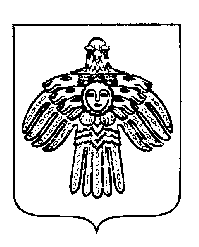 «ПЕЧОРА»  МУНИЦИПАЛЬНÖЙ  РАЙОНСААДМИНИСТРАЦИЯ РАСПОРЯЖЕНИЕТШÖКТÖМРАСПОРЯЖЕНИЕТШÖКТÖМРАСПОРЯЖЕНИЕТШÖКТÖМ«10 »  декабря 2019 г.г. Печора, Республика Коми           №  1560 -р  И.о. главы муниципального района –руководителя администрации                                           В.А. Анищик№ п/пНаименование мероприятияДата, время и место проведенияДата, время и место проведенияОтветственный  за проведение12334Организационные мероприятияОрганизационные мероприятияОрганизационные мероприятияОрганизационные мероприятияПоздравление главы МР «Печора» - руководителя администрации,  председателя Совета района жителей с праздничной датой 07.12-12.12местные СМИ,официальный сайт администрации МРТютерева Ю.Н.Тютерева Ю.Н.Поздравление Главы РК, руководителя Администрации Главы РК, председателя Госсовета РКдо 12.12Тютерева Ю.Н.Тютерева Ю.Н.Опубликование в СМИ объявления о праздничных мероприятияхСогласно плану мероприятийТютерева Ю.Н.Тютерева Ю.Н. Культурно-массовые мероприятия Культурно-массовые мероприятия Культурно-массовые мероприятия Культурно-массовые мероприятия Культурно-массовые мероприятияИгровая программа ко Дню Конституции «Мой дом-Россия»07.12.2019 в 14.00ДД д.Медвежская МБУ «МКО «Меридиан»Потапова К.К.Потапова К.К.Книжная выставка «12 декабря - День Конституции»09.12 – 15.12.2019 Центральная библиотекаПотапова К.К.Потапова К.К.Игра-познание «Я рисую свои права»10.12.2019 в 16.00Отделение социальной реабилитации несовершеннолетних ГБУ РК «ЦСЗН                     г. Печора» Прошева Л.В.Прошева Л.В.Познавательное мероприятие «Пусть всегда будет закон!»11.12.2019 в 15.00Отделение социальной реабилитации несовершеннолетних ГБУ РК «ЦСЗН                     г. Печора» Прошева Л.В.Прошева Л.В.Викторина ко Дню Конституции «Родина моя»12.12.2019 в 15.00 ДД п.Конецбор МБУ «МКО «Меридиан»Потапова К.К.Потапова К.К.Беседа ко Дню Конституции «Я горжусь, что живу в России»12.12.2019 в 17.30 Пришкольный интернат МОУ «СОШ» п.КожваПотапова К.К.Потапова К.К.Беседа «Вы имеете право»12.12.2019 г. в 16.00Отделение социальной реабилитации несовершеннолетних ГБУ РК «ЦСЗН                     г. Печора»Прошева Л.В. Прошева Л.В. Акция «Ты – гражданин» (торжественная выдача паспортов)12.12.2019Сессионный зал администрации МР «Печора»Бобровицкий С.С.Бобровицкий С.С.Организация и проведение в общеобразовательных организациях МР «Печора» тематических уроков, классных часов, бесед, посвящённых Дню Конституции Российской Федерации07.12-12.12.2019Гулько А.М.Гулько А.М.Организация и проведение в общеобразовательных организациях МР «Печора» викторин, познавательных, правовых игр «Государственные символы России», «Главный закон государства. Что я знаю о Конституции?», «Знатоки Конституции»07.12-12.12.2019Гулько А.М.Гулько А.М.Оформление в общеобразовательных организациях МР «Печора» информационных стендов, книжных выставок «День Конституции», «Конституция - основной Закон страны»Декабрь 2019г.Гулько А.М.Гулько А.М.